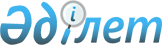 О дополнительном регламентировании порядка проведения собраний, митингов, шествий, пикетов и демонстраций в Сандыктауском районе
					
			Утративший силу
			
			
		
					Решение Сандыктауского районного маслихата Акмолинской области от 25 августа 2016 года № 6/3. Зарегистрировано Департаментом юстиции Акмолинской области 23 сентября 2016 года № 5541. Утратило силу решением Сандыктауского районного маслихата Акмолинской области от 3 августа 2020 года № 46/2
      Сноска. Утратило силу решением Сандыктауского районного маслихата Акмолинской области от 03.08.2020 № 46/2 (вводится в действие со дня официального опубликования).

      Примечание РЦПИ.

      В тексте документа сохранена пунктуация и орфография оригинала.

      В соответствии со статьей 6 Закона Республики Казахстан от 23 января 2001 года "О местном государственном управлении и самоуправлении в Республике Казахстан", статьей 10 Закона Республики Казахстан от 17 марта 1995 года "О порядке организации и проведения мирных собраний, митингов, шествий, пикетов и демонстраций в Республике Казахстан", Сандыктауский районный маслихат РЕШИЛ:

      1. Дополнительно регламентировать порядок проведения собраний, митингов, шествий, пикетов и демонстраций в Сандыктауском районе согласно приложению.

      2. Настоящее решение вступает в силу со дня государственной регистрации в Департаменте юстиции Акмолинской области и вводится в действие со дня официального опубликования.
      "СОГЛАСОВАНО"
      25 августа 2016 года Дополнительный порядок проведения собраний, митингов, шествий, пикетов и демонстраций в Сандыктауском районе
      1. Определить местом проведения собраний и митингов:
      1) село Балкашино, улица Абылай хана, центральная площадь возле районного акимата;
      2) село Балкашино, улица Абылай хана, площадь перед зданием районного Дома культуры.
      Сноска. Пункт 1 – в редакции решением Сандыктауского районного маслихата Акмолинской области от 13.03.2020 № 39/6 (вводится в действие со дня официального опубликования).


      2. Определить маршрут проведения шествий и демонстраций:
      1) село Балкашино, от пересечения улицы Абылай хана и переулка Калинина по улице Абылай хана до центральной площади, расположенной возле районного акимата;
      2) от пересечения улицы Абылай хана и переулка Розы Люксембург по улице Абылай хана до здания районного Дома культуры.

      Сноска. Пункт 2 – в редакции решением Сандыктауского районного маслихата Акмолинской области от 13.03.2020 № 39/6 (вводится в действие со дня официального опубликования).

      3. Уполномоченным (организатором) и участникам мероприятия не допускается участие в состоянии алкогольного и наркотического опьянения. 

      4. В целях обеспечения общественного порядка и безопасности участников пикета:

      1) участники различных одиночных пикетов должны располагаться друг относительно друга на расстоянии не менее 50 метров или не быть в пределах прямой видимости;

      2) в один и тот же день и время, на одном и том же объекте допускается проведение не более трех одиночных пикетов.

      5. При пикетировании разрешается:

      1) стоять, сидеть у пикетируемого объекта;

      2) использовать средства наглядной агитации;

      3) выкрикивать краткие лозунги, слоганы по теме пикета.

      6. В случае, когда получен отказ акимата Сандыктауского района в проведении собрания, митинга, шествия, пикета и демонстрации или когда состоялось решение о его запрещении, уполномоченные (организаторы) незамедлительно принимают меры по отмене всех подготовительных мероприятий и по надлежащему оповещению об этом потенциальных участников.


					© 2012. РГП на ПХВ «Институт законодательства и правовой информации Республики Казахстан» Министерства юстиции Республики Казахстан
				
      Председатель сессии
районного маслихата

А.Джейранов

      Секретарь районного
маслихата

С.Клюшников

      Аким Сандыктауского района

А.Исмагамбетов
Приложение
к решению Сандыктауского
районного маслихата
от 25 августа 2016 года
№ 6/3